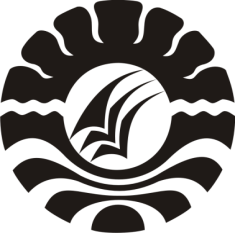 SKRIPSIPENGGUNAAN  METODE INKUIRI  UNTUK MENINGKATKAN HASIL BELAJAR  SISWA PADA MATA PELAJARAN IPAKELAS V SD INPRES JONGAYA 2KECAMATAN  TAMALATEKOTA MAKASSARSUTRAWATI1247041075PROGRAM STUDI PENDIDIKAN GURU SEKOLAH DASARFAKULTAS ILMU PENDIDIKANUNIVERSITAS NEGERI MAKASSAR2016